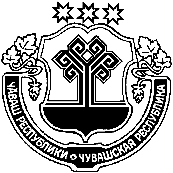 В соответствии с Жилищным кодексом Российской Федерации, Законом Чувашской Республики N 42 от 17.10.2005 "О регулировании жилищных отношений" администрация Красночетайского района Чувашской Республики постановляет:1. Утвердить показатель средней стоимости одного квадратного метра общей площади жилого помещения на территории Красночетайского района Чувашской Республики  на 2022 год в размере 28 100,0 (двадцать восемь тысяч сто) рублей, который подлежит применению органами местного самоуправления Красночетайского района Чувашской Республики для категории малоимущих граждан при принятии на учет в качестве нуждающихся в жилых помещениях в целях последующего предоставления им в установленном порядке жилых помещений муниципального жилищного фонда по договорам социального найма.         2. Контроль за исполнением настоящего постановления возложить на Ярабаеву А.В. - начальника отдела строительства, дорожного хозяйства и ЖКХ администрации Красночетайского района Чувашской Республики.3. Настоящее решение вступает в силу после его официального опубликования в информационном издании «Вестник Красночетайского района».Глава администрации Красночетайского района                                                                      И.Н. МихопаровСогласовано:Первый зам. главы администрации района                                                                   Ю.Г. Пахинов   Заведующий секторам правовой работы                                                                      В.Н. КондратьеваЧУВАШСКАЯ РЕСПУБЛИКА   АДМИНИСТРАЦИЯ КРАСНОЧЕТАЙСКОГО РАЙОНАЧĂВАШ РЕСПУБЛИКИХĔРЛĔ ЧУТАЙ РАЙОН администрацийĔПОСТАНОВЛЕНИЕ25.07.2022  № 472с. Красные ЧетаиЙышĂну25.07.2022 472№ Хĕрлĕ Чутай салиОб утверждении показателя средней стоимости одного квадратного метра общей площади жилого помещения на территории Красночетайского района Чувашской Республики на 2022 год